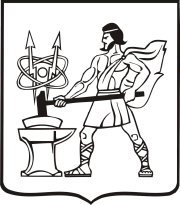 СОВЕТ ДЕПУТАТОВ ГОРОДСКОГО ОКРУГА ЭЛЕКТРОСТАЛЬМОСКОВСКОЙ   ОБЛАСТИР Е Ш Е Н И Еот 04.10.2023 № 280/43О внесении дополнений в Прогнозный план (программу) приватизации муниципального имущества на 2023 год	В соответствии с Бюджетным и Гражданским кодексами Российской Федерации, Федеральными законами от 06.10.2003 № 131-ФЗ «Об общих принципах организации местного самоуправления в Российской Федерации», от 22.07.2008 № 159-ФЗ «Об особенностях отчуждения недвижимого имущества, находящегося в государственной или в муниципальной собственности и арендуемого субъектами малого и среднего предпринимательства, и о внесении изменений в отдельные законодательные акты Российской Федерации», рассмотрев представленный Администрацией городского округа Электросталь Московской области проект дополнения в Прогнозный план (программу) приватизации муниципального имущества городского округа Электросталь Московской области на 2023 год,  Совет депутатов городского округа Электросталь Московской области РЕШИЛ:  1. Внести в Прогнозный план (программу) приватизации муниципального имущества городского округа Электросталь Московской области на 2023 год, утвержденный решением Совета депутатов городского округа Электросталь Московской области от 21.02.2023         № 216/37 (в редакции от 31.05.2023 № 247/40),  дополнение согласно приложению. 	2. Опубликовать   настоящее решение в газете «Молва» и разместить на официальном сайте городского округа Электросталь Московской области www. electrostal.ru.3. Настоящее решение вступает в силу после его опубликования.	4. Контроль за исполнением настоящего решения возложить на заместителя Главы Администрации городского округа Электросталь Московской области Лаврова Р.С.Председатель Совета депутатовгородского округа			                                                                       О.И. МироничевГлава городского округа                                                                                           И.Ю. Волкова                                                                        Приложение						к решению Совета депутатов городского округаЭлектросталь Московской областиот 04.10.2023 № 280/43Дополнения в Прогнозный план (программу) приватизациимуниципального   имущества городского округа  Электросталь Московской области  на  2023 год1.1. Дополнить раздел III «Перечень объектов недвижимого имущества, подлежащих отчуждению в 2023 году в порядке реализации Федерального закона от    22.07.2008 № 159-ФЗ «Об особенностях отчуждения недвижимого имущества, находящегося в государственной или в муниципальной собственности и арендуемого субъектами малого и среднего предпринимательства, и о внесении изменений в отдельные законодательные акты Российской Федерации» пунктом 4 следующего содержания:№ п/пНаименование объекта приватизации,  его местонахождение Способ привати-зации1234.Нежилое помещение пом.9-51, кадастровый номер 50:46:0020203:400, общая площадь 694,8 кв.м, расположенное по адресу: Московская область, г.Электросталь, проспект Ленина д.44/14выкуп арендованного имущества